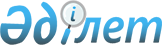 Асыл тұқымды мал шаруашылығын дамытуды және мал шаруашылығы өнімінің өнімділігі мен сапасын арттыруды субсидиялаудың 2014 жылға арналған кейбір мәселелері туралы
					
			Күшін жойған
			
			
		
					Шығыс Қазақстан облысы әкімдігінің 2014 жылғы 24 желтоқсандағы N 344 қаулысы. Шығыс Қазақстан облысының Әділет департаментінде 2014 жылғы 26 желтоқсанда N 3598 болып тіркелді. Қаулының қабылдау мерзімінің өтуіне байланысты қолдану тоқтатылды (Шығыс Қазақстан облысы әкімі аппаратының 2015 жылғы 13 қаңтардағы N 6/480 хаты)

      Ескерту. Қаулының қабылдау мерзімінің өтуіне байланысты қолдану тоқтатылды (Шығыс Қазақстан облысы әкімі аппаратының 13.01.2015 N 6/480 хаты).

      РҚАО-ның ескертпесі.



      Құжаттың мәтінінде түпнұсқаның пунктуациясы мен орфографиясы сақталған.



      «Қазақстан Республикасындағы жергілікті мемлекеттік басқару және өзін-өзі басқару туралы» Қазақстан Республикасының 2001 жылғы 23 қаңтардағы Заңының 27 - бабының 2 - тармағына, «Агроөнеркәсіптік кешенді және ауылдық аумақтарды дамытуды мемлекеттік реттеу туралы» Қазақстан Республикасының 2005 жылғы 8 шілдедегі Заңының 7 - бабы 2 – тармағының 18) тармақшасына сәйкес және «Асыл тұқымды мал шаруашылығын дамытуды, мал шаруашылығы өнімінің өнімділігі мен сапасын арттыруды субсидиялау қағидаларын бекіту туралы» Қазақстан Республикасы Ауыл шаруашылығы министрінің 2014 жылғы 19 қарашадағы № 3 - 1/600 (Нормативтік құқықтық актілерді мемлекеттік тіркеу тізілімінде тіркелген нөмірі 9987) бұйрығын іске асыру мақсатында Шығыс Қазақстан облысының әкімдігі ҚАУЛЫ ЕТЕДІ:

      1. 

Бекітілсін:

      1) 

осы қаулының 1 қосымшасына сәйкес асыл тұқымды мал шаруашылығын дамытуды және мал шаруашылығы өнімінің өнімділігі мен сапасын арттыруды субсидиялау бағыттары бойынша 2014 жылға арналған субсидиялардың көлемдері;

      2) 

осы қаулының 2 қосымшасына сәйкес жеке қосалқы шаруашылықтарда ірі қара малдың аналық мал басын қолдан ұрықтандыру бойынша қызмет жеткізушілерге қойылатын 2014 жылға арналған өлшемдер мен талаптар.

      3) 

осы қаулының 3 қосымшасына сәйкес маралдың (бұғының) аналық мал басымен және бал ара ұяларымен селекциялық және асыл тұқымдық жұмыс жүргізу үшін 2014 жылға арналған субсидиялардың нормативтері;

      4) 

осы қаулының 4 қосымшасына сәйкес жеке қосалқы шаруашылықтарда ірі қара малдың аналық мал басын қолдан ұрықтандыру жөніндегі шығындарды 100%-ға дейін өтеуге 2014 жылға арналған субсидиялардың нормативтері.

      2. 

Мыналардың күші жойылды деп танылсын:

      1) 

«Асыл тұқымды мал шаруашылығын дамытуды және мал шаруашылығы өнімінің өнімділігі мен сапасын арттыруды субсидиялаудың 2014 жылға арналған кейбір мәселелері туралы» Шығыс Қазақстан облысы әкімдігінің 2014 жылғы 15 сәуірдегі № 107 (Нормативтік құқықтық актілерді мемлекеттік тіркеу тізілімінде тіркелген нөмірі 3329, 2014 жылғы 30 мамырдағы № 60 (16997) «Дидар», 2014 жылғы 31 мамырдағы № 61 (19508) «Рудный Алтай» газеттерінде жарияланған) қаулысы;

      2) 

«Асыл тұқымды мал шаруашылығын дамытуды және мал шаруашылығы өнімінің өнімділігі мен сапасын арттыруды субсидиялаудың 2014 жылға арналған кейбір мәселелері туралы» Шығыс Қазақстан облысы әкімдігінің 2014 жылғы 15 сәуірдегі № 107 қаулысына өзгеріс енгізу туралы» Шығыс Қазақстан облысы әкімдігінің 2014 жылғы 28 қарашадағы № 316 (Нормативтік құқықтық актілерді мемлекеттік тіркеу тізілімінде тіркелген нөмірі 3574, 2014 жылғы 13 желтоқсандағы № 145 (17082) «Дидар», 2014 жылғы 15 желтоқсандағы № 145 (19592) «Рудный Алтай» газеттерінде жарияланған) қаулысы.

      3. 

Осы қаулы алғашқы ресми жарияланған күннен бастап қолданысқа енгізіледі.

 

 

       «КЕЛІСІЛДІ»

 

 

       2014 жылғы « 25 » 12

  

Асыл тұқымды мал шаруашылығын дамытуды және мал шаруашылығы өнімінің өнімділігі мен сапасын арттыруды субсидиялау бағыттары бойынша 2014 жылға арналған субсидиялардың көлемдері

  

Жеке қосалқы шаруашылықтарда ірі қара малдың аналық мал басын қолдан ұрықтандыру бойынша қызмет жеткізушілерге қойылатын 2014 жылға арналған өлшемдер мен талаптар      1. 

Технологиялық құрал-жабдықтарға, ұрықтандырушы бұқалардың ұрық дозаларын сақтауға арналған үй-жайлардың болуы.

      2. 

Ұрықтандырушы бұқалардың ұрық дозаларын сақтауды ұйымдастыру үшін технологиялық құрал-жабдықтардың және ілеспе материалдың болуы. 

      3. 

Ұрпақ сапасы бойынша бағаланған ұрықтандырушы бұқалардың ұрық дозаларының болуы.

      4. 

1 ұрықтандырушыға жылдық орташа жүктелім 240 бастан кем емес.

      5. 

Ұрықтандырушы бұқалардың ұрығына қажеттілік, 1 басқа – 2,5 доза. 

      6. 

1 дозаның құны – 750 теңгеден артық емес.

      7. 

1 аналық мал басын ұрықтандыруға ұрық дозасы шығыны – 1875 теңгеден кем емес.

      8. 

Техник-ұрықтандырушының қызметіне жұмсалатын шығындар – 1000 теңгеден кем емес.

      9. 

Өзге шығындар (электр энергиясы, газ, су, сұйық азот, натрий цитраты, дезинфекциялық құралдар) – 125 теңгеден артық емес.

  

Маралдың (бұғының) аналық мал басымен және бал ара ұяларымен селекциялық және асыл тұқымдық жұмыс жүргізу үшін 2014 жылға арналған субсидиялардың нормативтері

 

      Ескерту: маралдың (бұғының) жалпы аналық мал басы 2 972 бас (2 557 + 415) маралдың (бұғының) жалпы аналық мал басымен селекциялық және асыл тұқымдық жұмыс жүргізу бойынша субсидияның жоспарланған көлемі - 46 609 мың теңге (41 497 + 5 112) маралдың аналық мал басымен селекциялық және асыл тұқымдық жұмыс жүргізуге 1 бас үшін субсидиялардың нормативі орта есеппен 16 228,78 теңгені, бұғыларға 12 318,07 теңгені құрайды.

  

Жеке қосалқы шаруашылықтарда ірі қара малдың аналық мал басын қолдан ұрықтандыру жөніндегі шығындарды 100 %-ға дейін өтеуге 2014 жылға арналған субсидиялар нормативтері

 
					© 2012. Қазақстан Республикасы Әділет министрлігінің «Қазақстан Республикасының Заңнама және құқықтық ақпарат институты» ШЖҚ РМК
				

      Облыс әкіміД. Ахметов

      Қазақстан Республикасы



      Ауыл шаруашылығы министріА. Мамытбеков

Шығыс Қазақстан облысы

әкімдігінің 2014 жылғы

« 24 » желтоқсандағы № 344

қаулысына 1 қосымша

№

 Субсидиялау бағыттары

 Өлшем бірліктері

 2014 жыл

 2014 жыл

 2014 жыл

 

№

 Субсидиялау бағыттары

 Өлшем бірліктері

 Субсидиялау нормативтері, теңге

 Субсидиялаудың көлемдері

 Субсидиялар сомасы, мың теңге

 

Етті бағыттағы ірі қара мал шаруашылығы

 

Етті бағыттағы ірі қара мал шаруашылығы

 

Етті бағыттағы ірі қара мал шаруашылығы

 

Етті бағыттағы ірі қара мал шаруашылығы

 

Етті бағыттағы ірі қара мал шаруашылығы

 

Етті бағыттағы ірі қара мал шаруашылығы

 

1.

 Асыл тұқымды және селекциялық жұмысты жүргізу

 Асыл тұқымды және селекциялық жұмысты жүргізу

 Асыл тұқымды және селекциялық жұмысты жүргізу

 Асыл тұқымды және селекциялық жұмысты жүргізу

 Асыл тұқымды және селекциялық жұмысты жүргізу

 

1)

 тұқымдық түрлендірумен қамтылған ірі қара малдың аналық мал басы 

 бас

 18 000

 61 185

 1 101 330

 

2)

 асыл тұқымды ірі қара малдың аналық мал басы

 бас

 20 000

 15 500

 310 000

 

3)

 жалпы табындарда етті бағыттағы тұқымдық бұқаларды күтіп-бағу

 бас

 104 000

 40

 4 160

 

2.

 Асыл тұқымды және селекциялық ірі қара малды сатып алу

 Асыл тұқымды және селекциялық ірі қара малды сатып алу

 Асыл тұқымды және селекциялық ірі қара малды сатып алу

 Асыл тұқымды және селекциялық ірі қара малды сатып алу

 Асыл тұқымды және селекциялық ірі қара малды сатып алу

 

1)

 отандық асыл тұқымды ірі қара мал 

 бас

 154 000

 4 100

 631 400

 

2)

 импортталған асыл тұқымды ірі қара мал (Австралиядан, АҚШ-тан және Канададан)

 бас

 200 000

 493

 98 600

 

3)

 импортталған асыл тұқымды селекциялық ірі қара мал 

 бас

 118 000

 530

 62 540

 

3.

 Сиыр еті өндірісінің құнын арзандату:

 Сиыр еті өндірісінің құнын арзандату:

 Сиыр еті өндірісінің құнын арзандату:

 Сиыр еті өндірісінің құнын арзандату:

 Сиыр еті өндірісінің құнын арзандату:

 

1)

 2 деңгей

 тонн

 170

 247,1

 42 007

 

2)

 3 деңгей

 тонн

 100

 4 778

 477 800

 

Барлық сома:

 

Барлық сома:

 2 727 837

 

Сүтті бағыттағы ірі қара мал шаруашылығы

 

Сүтті бағыттағы ірі қара мал шаруашылығы

 

Сүтті бағыттағы ірі қара мал шаруашылығы

 

Сүтті бағыттағы ірі қара мал шаруашылығы

 

Сүтті бағыттағы ірі қара мал шаруашылығы

 

Сүтті бағыттағы ірі қара мал шаруашылығы

 

1.

 Селекциялық және асыл тұқымдық жұмысты жүргізу

 Селекциялық және асыл тұқымдық жұмысты жүргізу

 Селекциялық және асыл тұқымдық жұмысты жүргізу

 Селекциялық және асыл тұқымдық жұмысты жүргізу

 Селекциялық және асыл тұқымдық жұмысты жүргізу

 

1)

 асыл тұқымды ірі қара малдың аналық мал басы

 бас

 20 000

 10 500

 210 000

 

2.

 Сүт өндірісінің құнын арзандату:

 Сүт өндірісінің құнын арзандату:

 Сүт өндірісінің құнын арзандату:

 Сүт өндірісінің құнын арзандату:

 Сүт өндірісінің құнын арзандату:

 

1)

 1 деңгей

 тонна

 25

 18 600,0

 465 000

 

2)

 2 деңгей

 тонна

 15

 15 500

 232 500

 

3)

 3 деңгей

 тонна

 10

 13 350

 133 500

 

Барлық сома:

 

Барлық сома:

 1 041 000

 

Етті бағыттағы құс шаруашылығы

 

Етті бағыттағы құс шаруашылығы

 

Етті бағыттағы құс шаруашылығы

 

Етті бағыттағы құс шаруашылығы

 

Етті бағыттағы құс шаруашылығы

 

Етті бағыттағы құс шаруашылығы

 

1.

 Құс еті өндірісінің құнын арзандату:

 Құс еті өндірісінің құнын арзандату:

 Құс еті өндірісінің құнын арзандату:

 Құс еті өндірісінің құнын арзандату:

 Құс еті өндірісінің құнын арзандату:

 

1)

 1 деңгей

 тонна

 70

 18 360

 1 285 200

 

2)

 2 деңгей

 тонна

 66

 7 900

 521 400

 

3)

 3 деңгей

 тонна

 50

 3 666

 183 300

 

Барлық сома:

 

Барлық сома:

 1 989 900

 

Қой шаруашылығы

 

Қой шаруашылығы

 

Қой шаруашылығы

 

Қой шаруашылығы

 

Қой шаруашылығы

 

Қой шаруашылығы

 

1.

 Селекциялық және асыл тұқымдық жұмыстарды жүргізу

 Селекциялық және асыл тұқымдық жұмыстарды жүргізу

 Селекциялық және асыл тұқымдық жұмыстарды жүргізу

 Селекциялық және асыл тұқымдық жұмыстарды жүргізу

 Селекциялық және асыл тұқымдық жұмыстарды жүргізу

 1)

 тұқымдық түрлендірумен қамтылған аналық қой басы

 бас

 1 500

 200 006

 300 009

 

2.

 Асыл тұқымды тоқтылар мен тұсақтарды сатып алу 

 бас

 8 000

 24 501

 196 008

 

3.

 Биязы жүн өндірісінің құнын арзандату

 тонна

 130

 38,707

 5 031,91

 

Барлық сома:

 

Барлық сома:

 501 049

 

Жылқы шаруашылығы

 

Жылқы шаруашылығы

 

Жылқы шаруашылығы

 

Жылқы шаруашылығы

 

Жылқы шаруашылығы

 

Жылқы шаруашылығы

 

1.

 Асыл тұқымды жылқыларды сатып алу:

 бас

 40 000

 2 200

 88 000

 

2.

 Қымыз өндірісінің құнын арзандату

 тонна

 60

 1 893,2

 113 591

 

Барлық сома:

 

Барлық сома:

 201 591

 

Шошқа шаруашылығы

 

Шошқа шаруашылығы

 

Шошқа шаруашылығы

 

Шошқа шаруашылығы

 

Шошқа шаруашылығы

 

Шошқа шаруашылығы

 

1.

 Шошқа еті өндірісінің құнын арзандату

 тонна

 98

 665

 65 170

 

Барлық сома:

 

Барлық сома:

 65 170

 

Марал шаруашылығы (бұғы шаруашылығы)

 

Марал шаруашылығы (бұғы шаруашылығы)

 

Марал шаруашылығы (бұғы шаруашылығы)

 

Марал шаруашылығы (бұғы шаруашылығы)

 

Марал шаруашылығы (бұғы шаруашылығы)

 

Марал шаруашылығы (бұғы шаруашылығы)

 

1.

 Маралдардың (бұғылардың) аналық мал басымен селекциялық және асыл тұқымдық жұмыстарды жүргізу

 бас

 16 228,78 (12 318,07)

 2 557 (415)

 46 609

 

Барлық сома:

 

Барлық сома:

 46 609

 

Бал ара шаруашылығы

 

Бал ара шаруашылығы

 

Бал ара шаруашылығы

 

Бал ара шаруашылығы

 

Бал ара шаруашылығы

 

Бал ара шаруашылығы

 

1.

 Бал ара ұясымен селекциялық және асыл тұқымдық жұмыстарды жүргізу

 бал 

ара

ұясы

 2 589,12

 10 042

 26 000

 

Барлық сома:

 

Барлық сома:

 26 000

 

Жиыны:

 

Жиыны:

 6 599 156

 

Шығыс Қазақстан облысы

әкімдігінің 2014 жылғы

« 24 » желтоқсандағы № 344

қаулысына 2 қосымша

Шығыс Қазақстан облысы

әкімдігінің 2014 жылғы

" 24 " желтоқсандағы № 344

қаулысына 3 қосымша

р/с №

 Атауы

 Марал шаруашылығы

 Марал шаруашылығы

 Бұғы шаруашылығы

 Бұғы шаруашылығы

 Бал ара шаруашылығы

 Бал ара шаруашылығы

 

р/с №

 Атауы

 Марал шаруашылығы

 Марал шаруашылығы

 Бұғы шаруашылығы

 Бұғы шаруашылығы

 Бал ара шаруашылығы

 Бал ара шаруашылығы

 1 басқа (теңге)

 барлығы (мың. теңге)

 1 басқа (теңге)

 барлығы (мың. теңге)

 1 бал ара ұясына (теңге)

 барлығы (мың. теңге)

 

р/с №

 Атауы

 

1

 Барлық кіріс (мың теңге)

 157 300

 20 100

 1 басқа (теңге)

 барлығы (мың. теңге)

 1 басқа (теңге)

 барлығы (мың. теңге)

 1 бал ара ұясына (теңге)

 барлығы (мың. теңге)

 209 272

 

р/с №

 Атауы

 

2

 Барлық шығын (мың теңге)

 81 825

 210 306

 72 000

 29 880

 1 басқа (теңге)

 барлығы (мың. теңге)

 1 басқа (теңге)

 барлығы (мың. теңге)

 1 бал ара ұясына (теңге)

 барлығы (мың. теңге)

 33 243

 333 826

 

р/с №

 Атауы

 

3

 Шығындар:

 Еңбекақы

 18 690

 50 370

 22 250

 9 234

 11 440

 120 028

 Салықтар және басқа да бюджетке міндетті төлемдер 

 2 310

 6 226

 2 750

 1 142

 1 256

 13 178

 оның ішінде

 Әлеуметтік салық

 1 260

 3 396

 1 500

 623

 685

 7 187

 Әлеуметтік аударымдар

 1 050

 2 830

 1 250

 519

 571

 5 991

 Жемшөп (материалдар) сатып алу

 43 000

 115 885

 35 000

 14 525

 4 020

 42 178

 Өзге жабдықтар сатып алу

 6 412

 67 275

 Электроэнергия

 400

 1 078

 400

 166

 660

 6 925

 ЖЖМ

 3 000

 8 085

 3 500

 1 452,5

 Көлік қызметтері

 4 500

 12 128

 4 500

 1867,5

 2 057

 21 582

 Негізгі құралдарда ағымдағы жөндеу

 2 100

 5 660

 Өзге шығыстар

 7 825

 21 088

 3 600

 1 494

 7 398

 77 620

 

4

 Барлық мал басы (бас, бал ара ұясы)

 2 557

 415

 10 042

 

5

 Шығындардың кірістерден артық болуы (мың теңге)

 53 006,0

 9 780

 124 554

 

6

 % шығынды өтеу

 19,7

 17,1

 7,8

 

7

 Жоспарланған субсидиялар

 41 497

 5 112

 26 000

 

8

 1 басқа (бал ара ұясына) арналған субсидиялар 

 16 228,78

 12318,07

 2589,12

 

Шығыс Қазақстан облысы

әкімдігінің 2014 жылғы

« 24 » желтоқсандағы № 344

қаулысына 4 қосымша

Субсидиялау бағыты

 Өлшем бірлігі

 1 басқа арналған субсидиялар нормативтері, теңге

 

Жеке қосалқы шаруашылықтарда ірі қара малдың аналық мал басын қолдан ұрықтандыру жөніндегі шығындарды 100%-ға дейін өтеу

 бас

 3000

 